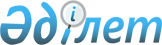 О внесении изменения в постановление Правительства Республики Казахстан от 15 января 2013 года № 10 "Об утверждении Национального плана организации и проведения Международной специализированной выставки ЭКСПО-2017 на 2013 - 2018 годы"Постановление Правительства Республики Казахстан от 10 июля 2013 года № 715

      Правительство Республики Казахстан ПОСТАНОВЛЯЕТ:



      1. Внести в постановление Правительства Республики Казахстан от 15 января 2013 года № 10 «Об утверждении Национального плана организации и проведения Международной специализированной выставки ЭКСПО-2017 на 2013 - 2018 годы» следующее изменение:



      Национальный план организации и проведения Международной специализированной выставки ЭКСПО-2017 на 2013 - 2018 годы, утвержденный указанным постановлением, изложить в новой редакции согласно приложению к настоящему постановлению.



      2. Настоящее постановление вводится в действие со дня подписания.      Премьер-Министр

      Республики Казахстан                       С. Ахметов

Приложение         

к постановлению Правительства

Республики Казахстан    

от 10 июля 2013 года № 715 Утвержден         

постановлением Правительства

Республики Казахстан    

от 15 января 2013 года № 10                                              Национальный план

                         организации и проведения Международной

                         специализированной выставки ЭКСПО-2017

                                            на 2013 - 2018 годы      Примечание: расшифровка аббревиатур:

      МСХ - Министерство сельского хозяйства Республики Казахстан

      МЮ - Министерство юстиции Республики Казахстан

      МОН - Министерство образования и науки Республики Казахстан

      МИНТ - Министерство индустрии и новых технологий Республики Казахстан

      МТК - Министерство транспорта и коммуникаций Республики Казахстан

      МФ - Министерство финансов Республики Казахстан

      МООС - Министерство охраны окружающей среды Республики Казахстан

      МКИ - Министерство культуры и информации Республики Казахстан

      МНГ - Министерство нефти и газа Республики Казахстан

      МРР - Министерство регионального развития Республики Казахстан

      МИД - Министерство иностранных дел Республики Казахстан

      МВД - Министерство внутренних дел Республики Казахстан

      МЭБП - Министерство экономики и бюджетного планирования Республики Казахстан

      АЗК - Агентство Республики Казахстан по защите конкуренции (Антимонопольное агентство)      АО «Национальная компания «Астана ЭКСПО-2017» - акционерное общество «Национальная компания «Астана ЭКСПО-2017»

      Комиссар - Комиссар Международной специализированной выставки ЭКСПО-2017

      АО «НУХ «КазАгро» - акционерное общество «Национальный управляющий холдинг «КазАгро»

      Госкомиссия - Государственная комиссия по подготовке и проведению Международной специализированной выставки ЭКСПО-2017

      АО «ФНБ «Самрук-Казына» - акционерное общество «Фонд национального благосостояния «Самрук-Казына»

      регистрационное досье - документ страны, получившей право проведения международной выставки ЭКСПО, предусматривающий ее обязательства по организации и проведению выставки

      Оргкомитет - организационный комитет по вопросам проведения международной выставки ЭКСПО-2017

      Национальный план - Национальный план организации и проведения Международной специализированной выставки ЭКСПО-2017 на 2013-2018 годы

      МБВ - Международное бюро выставок

      Исполком МБВ - Исполнительный комитет Международного бюро выставок, расположенный в г. Париже (Французская Республика)

      фонд поддержки ЭКСПО-2017 - средства, сформированные за счет внебюджетных источников и предусмотренные для поддержки мероприятий в рамках ЭКСПО-2017 в корпоративном фонде «Нурлы Астана» акимата г. Астаны      *- будет рассматриваться согласно установленным требованиям бюджетного законодательства
					© 2012. РГП на ПХВ «Институт законодательства и правовой информации Республики Казахстан» Министерства юстиции Республики Казахстан
				№

п/пНаименование мероприятияФорма завершенияОтветственный исполнительСрок выполненияИсточник финансирования123456Мероприятия организационного характераМероприятия организационного характераМероприятия организационного характераМероприятия организационного характераМероприятия организационного характераМероприятия организационного характера1.Разработка рабочими органами и утверждение проектов планов работ рабочих штабов при Оргкомитете на 2013 - 2017 годыпротокол ОргкомитетаМЭБП, МИНТ, МОН, МИД, МКИ, МТК, акимат г. Астаныфевраль

2013 годане требуется2.Утверждение графика принятия необходимых актов, а также процедурных и финансовых документов по организации выставкипротокол ОргкомитетаМЭБП, МФ, МЮфевраль

2013 годане требуется3.Разработка нового регламента работы Фонда поддержки ЭКСПО-2017, обновление состава Комиссии Фондапротокол ОргкомитетаМЭБП, МИД, МОН, акимат г. Астаны, АО «Национальная компания «Астана ЭКСПО-2017» (по согласованию)март

2013 годане требуется4.Проработка вопроса об увеличении финансирования Фонда поддержки ЭКСПО-2017 при акимате города Астаны за счет внебюджетных источниковинформация в Правительство Республики КазахстанОргкомитет, МЭБП, МИД, АО ФНБ «Самрук-Казына» (по согласованию)февраль

2013 годане требуется5.Внесение изменений в Национальный план с корректировкой на 2014 - 2018 годы с учетом официального утверждения регистрационного досье на Исполкоме Международного бюро выставок (далее -МБВ)постановление Правительства Республики КазахстанМЭБП, АО «Национальная компания «Астана ЭКСПО-2017» (по согласованию)декабрь

2013 годане требуется6.Согласование с Администрацией Президента Республики Казахстан и назначение Комиссара выставки ЭКСПО-2017 (далее - Комиссар)акт Президента Республики КазахстанМИДфевраль

2013 годане требуется7.Организация работы по подписанию договоров участия в выставке и проведение заседаний генеральных комиссаров стран-участников ЭКСПО-2017подписание договоров и проведение заседании генеральных комиссаровКомиссар, АО «Национальная компания «Астана ЭКСПО-2017» (по согласованию)2014-2016 годыне требуется8.Разработка предложений по:

1) определению необходимого объема средств для проведения выставки по годам в разрезе бюджетных и внебюджетных источников;

2) источникам финансирования выставки, включая государственно-частное партнерство и спонсорство;

3) формированию прозрачных механизмов финансирования выставки за счет бюджетных и внебюджетных источниковинформация в Правительство Республики КазахстанАО «Национальная компания «Астана ЭКСПО-2017» (по согласованию)октябрь

2013 годане требуется9.На основе анализа мирового опыта разработка Плана действий по получению максимального экономического эффекта от проведения выставки, в том числе путем максимизации доходов и минимизации затрат в период подготовки, проведения и после проведения выставкипроект Плана действийАО «Национальная компания «Астана ЭКСПО-2017» (по согласованию), МФ, акимат г. Астаны, АО «ФНБ «Самрук-Казына» (по согласованию)июнь

2013 годане требуется10.Разработка Концепции проекта Закона Республики Казахстан о некоторых вопросах организации и проведения Международной специализированной выставки ЭКСПО-2017 в Астанеконцепция проекта Закона Республики КазахстанМЭБП, МФ, МЮ, МИНТ, АО «Национальная компания «Астана ЭКСПО-2017» (по согласованию)сентябрь

2013 годне требуетсяМероприятия по взаимодействию с Международным бюро выставокМероприятия по взаимодействию с Международным бюро выставокМероприятия по взаимодействию с Международным бюро выставокМероприятия по взаимодействию с Международным бюро выставокМероприятия по взаимодействию с Международным бюро выставокМероприятия по взаимодействию с Международным бюро выставок11.Определение официального представителя Казахстана при МБВ из числа делегатов Республики Казахстан на генеральных ассамблеях МБВ - формирование международного офиса Республики Казахстан в МБВинформация в Правительство Республики КазахстанМИДмай 2013 годане требуется12.Проработка вопроса создания Международного офиса Казахстана при МБВ (3 человека) при АО «Национальная компания «Астана ЭКСПО-2017» для взаимодействия с Секретариатом МБВ и изучения опыта предыдущих ЭКСПОинформация в Правительство Республики КазахстанМИД, МЭБП, АО «Национальная компания «Астана ЭКСПО-2017» (по согласованию)май 2013 годане требуется13.Подготовка бюджетной заявки для оплаты регистрационного взноса в МБВинформация в Правительство Республики КазахстанМЭБП, АО «Национальная компания «Астана ЭКСПО-2017» (по согласованию)май 2013 годане требуется14.Обеспечение подготовки и участия казахстанской делегации, в том числе с участием Премьер-Министра Республики Казахстан, на Исполкоме МБВ (май, октябрь), участие на 153 и 154-ой генеральных ассамблеях МБВ (июнь, ноябрь) с презентацией регистрационного досьеинформация в Правительство Республики КазахстанМЭБП, МИД, АО «Национальная компания «Астана ЭКСПО-2017» (по согласованию)май 2013 годасредств, предусмотренных по бюджетной программе 049 «Содействие продвижению экспорта казахстанских товаров на внешние рынки в рамках направления «Экспортер - 2020» МЭБПМероприятия по разработке регистрационного досье и технических документовМероприятия по разработке регистрационного досье и технических документовМероприятия по разработке регистрационного досье и технических документовМероприятия по разработке регистрационного досье и технических документовМероприятия по разработке регистрационного досье и технических документовМероприятия по разработке регистрационного досье и технических документов15.Проработка вопроса создания офиса национального консультанта по разработке, продвижению и регистрации проекта регистрационного досье в Исполнительном комитете МБВинформация в Правительство Республики КазахстанОргкомитет, МЭБП, МИД, акимат г. Астаныянварь

2013 годане требуется16.Разработка и утверждение проекта регистрационного досьепротокол ГоскомиссииАО «Национальная компания «Астана ЭКСПО-2017» (по согласованию)октябрь

2013 годаза счет и в пределах средств, предусмотренных по  бюджетной программе 049 «Содействие продвижению экспорта казахстанских товаров на внешние рынки в рамках направления «Экспортер - 2020» МЭБП17.Инспектирование проекта регистрационного досье с МБВинформация в Правительство Республики КазахстанМЭБП, АО «Национальная компания «Астана ЭКСПО-2017» (по согласованию), МИДв течение 2013 годаза счет и в пределах средств, предусмотренных по бюджетной программе 049 «Содействие продвижению экспорта казахстанских товаров на внешние рынки в рамках направления «Экспортер - 2020» МЭБП18.Разработка проекта Концепции проведения выставки ЭКСПО-2017протокол ГоскомиссииМООС, МЭБП, АО «Национальная компания «Астана ЭКСПО-2017» (по согласованию)апрель 2013 годане требуется19.Актуализация заявочного досье к выставке ЭКСПО-2017, в том числе уточнение количественных и финансовых показателейинформация в Правительство Республики КазахстанАО «Национальная компания «Астана ЭКСПО-2017» (по согласованию), МЭБП, МООС, МИД, МИНТ, МТК, МОН, МРР, акимат г. Астаныноябрь 2013 годаза счет и в пределах средств, предусмотренных по бюджетной программе 049 «Содействие продвижению экспорта казахстанских товаров на внешние рынки в рамках направления «Экспортер - 2020» МЭБП20.Презентация проекта первого этапа регистрационного досье на Госкомиссии (общие правила, специальные положения 1 и 2, документ о компенсации в случае отказа от проведения выставки, Договор участия)презентацияАО «Национальная компания «Астана ЭКСПО-2017» (по согласованию)май

2013 годане требуется21.Внесение первого этапа регистрационного досье в Исполнительный комитет МБВинформация в Правительство Республики КазахстанКомиссар, АО «Национальная компания «Астана ЭКСПО-2017» (по согласованию)май

2013 годане требуется22.Разработка проекта второго этапа регистрационного досье (план по содержанию, мастер-план, план послевыставочного использования, коммуникационный план, план коммерциализации, финансовый план)проект второго этапа регистрационного досьеАО «Национальная компания «Астана ЭКСПО-2017» (по согласованию), МООС, МЭБП, МФ, МОН, МИНТ, акимат г. Астаны, заинтересованные государственные органыиюнь - октябрь

2013 годаза счет и в пределах средств, предусмотренных по бюджетной программе 049 «Содействие продвижению экспорта казахстанских товаров на внешние рынки в рамках направления «Экспортер - 2020» МЭБП23.Внесение окончательного варианта регистрационного досье в Исполнительный комитет МБВинформация в Правительство Республики КазахстанКомиссар, АО «Национальная компания «Астана ЭКСПО-2017» (по согласованию)октябрь

2013 годане требуется24.Вынесение на утверждение окончательного проекта регистрационного досье на 154-й сессии Генеральной ассамблеи МБВинформация в Правительство Республики КазахстанКомиссар, АО «Национальная компания «Астана ЭКСПО-2017» (по согласованию)ноябрь

2013 годане требуется25.Проработка вопроса получения официального логотипа и флага МБВ и организации официального приема от Казахстанаполучение официального логотипа и флага МБВКомиссар, АО «Национальная компания «Астана ЭКСПО-2017» (по согласованию)июнь

2014 годане требуетсяМероприятия по созданию и обеспечению деятельности

акционерного общества «Национальная компания «Астана ЭКСПО-2017»Мероприятия по созданию и обеспечению деятельности

акционерного общества «Национальная компания «Астана ЭКСПО-2017»Мероприятия по созданию и обеспечению деятельности

акционерного общества «Национальная компания «Астана ЭКСПО-2017»Мероприятия по созданию и обеспечению деятельности

акционерного общества «Национальная компания «Астана ЭКСПО-2017»Мероприятия по созданию и обеспечению деятельности

акционерного общества «Национальная компания «Астана ЭКСПО-2017»Мероприятия по созданию и обеспечению деятельности

акционерного общества «Национальная компания «Астана ЭКСПО-2017»26.Создание АО «Национальная компания «Астана ЭКСПО-2017»постановление Правительства Республики КазахстанМЭБП, МФ, МЮ, АЗКянварь

2013 года*резерв Правительства Республики Казахстан на 2013 год27.Проработка вопроса обеспечения поэтапной капитализации уставного капитала АО «Национальная компания «Астана ЭКСПО-2017»предложения в Правительство Республики КазахстанМЭБП, МФ, АО «Национальная компания «Астана ЭКСПО-2017» (по согласованию)май

2013 годане требуется28.Согласование с Администрацией Президента Республики Казахстан и назначение первого руководителя АО «Национальная компания «Астана ЭКСПО-2017»информация в Правительство Республики КазахстанОргкомитет, МЭБПянварь

2013 годане требуется29.Разработка проекта Концепции деятельности АО «Национальная компания «Астана ЭКСПО-2017» с отражением финансово-экономических показателей, основных направлений деятельностипроект КонцепцииАО «Национальная компания «Астана ЭКСПО-2017» (по согласованию), МЭБПмай

2013 годаза счет и в пределах средств, предусмотренных по бюджетной программе 049 «Содействие продвижению экспорта казахстанских товаров на внешние рынки в рамках направления «Экспортер - 2020» МЭБП30.Утверждение документов, регулирующих внутреннюю деятельность АО директоров «Национальная компания «Астана ЭКСПО-2017»решение Совета директоровАО «Национальная компания; Астана ЭКСПО-2017» (по согласованию)май-июнь

2013 годане требуется31.Проработка вопросов стажировки и обучения персонала АО «Национальная компания «Астана ЭКСПО-2017» в ведущих выставочных компаниях и корпорациях, ранее проводивших ЭКСПОинформация в Правительство Республики КазахстанМЭБП, АО «Национальная компания «Астана ЭКСПО-2017» (по согласованию)февраль

2013 годане требуется32.Официальное уведомление Секретариата МБВ о создании АО «Национальная компания «Астана ЭКСПО-2017»нота МИД РКМИДфевраль

2013 годане требуется33.Редизайн логотипа ЭКСПО-2017 и проработка вопроса его регистрации на международном и национальном уровняхпротокол ГоскомиссииМЭБП, АО «Национальная компания «Астана ЭКСПО-2017» (по согласованию)февраль - апрель

2013 годаза счет и в пределах средств, предусмотренных по бюджетной программе 049 «Содействие продвижению экспорта казахстанских товаров на внешние рынки в рамках направления «Экспортер - 2020» МЭБП34.Международная презентация деятельности АО «Национальная компания «Астана ЭКСПО-2017» в рамках работы Исполкома МБВ в г. Париж (Франция)презентацияАО «Национальная компания «Астана ЭКСПО-2017» (по согласованию)май

2013 годане требуется35.Изготовление корпоративной атрибутики и имиджевой продукции Международной выставки ЭКСПО-2017 в г. Астанеотчет в Правительство Республики КазахстанАО «Национальная компания «Астана ЭКСПО-2017» (по согласованию)сентябрь

2013 годаза счет и в пределах средств, предусмотренных по бюджетной программе 049 «Содействие продвижению экспорта казахстанских товаров на внешние рынки в рамках направления «Экспортер - 2020» МЭБП36.Организация и проведение двух региональных мероприятий по тематике ЭКСПО-2017 в г. Алматы и г. Караганда с презентацией АО «Национальная компания «Астана ЭКСПО-2017»информация в Правительство Республики КазахстанМЭБП, МООС, АО «Национальная компания «Астана ЭКСПО-2017» (по согласованию), МИНТ декабрь

2013 годаза счет и в пределах средств, предусмотренных по бюджетной программе 049 «Содействие продвижению экспорта казахстанских товаров на внешние рынки в рамках направления «Экспортер - 2020» МЭБП37.Проработка участия АО «Национальная компания «Астана ЭКСПО-2017» в зарубежных туристических выставках, организуемых МИНТинформация в Правительство Республики КазахстанМИНТ, Комиссар, АО  «Национальная компания «Астана ЭКСПО-2017» (по согласованию)декабрь

2013 годане требуется38.Детализация Программы помощи развивающимся странам-участницам ЭКСПО-2017детализированная программа помощиМИД, АО «Национальная компания «Астана ЭКСПО-2017» (по согласованию)октябрь 2013 годане требуетсяМероприятия по подготовке земельного участка и территории ЭКСПО-2017Мероприятия по подготовке земельного участка и территории ЭКСПО-2017Мероприятия по подготовке земельного участка и территории ЭКСПО-2017Мероприятия по подготовке земельного участка и территории ЭКСПО-2017Мероприятия по подготовке земельного участка и территории ЭКСПО-2017Мероприятия по подготовке земельного участка и территории ЭКСПО-201739.Согласование с Секретариатом МБВ вопроса возможности изменения заявочного досье в части замены ранее заявленного земельного участка на новое месторасположениенота МИД РКАО «Национальная компания «Астана ЭКСПО-2017» (по согласованию), МООС, МИД, МФ, акимат г. Астаныиюнь

2013 годане требуется40.Внесение бюджетной заявки для организации международного архитектурного конкурса на лучшую эскиз-идею объекта, который станет символом ЭКСПО-2017 (с подведением итогов конкурса в сентябре 2013 года и определением ответственного исполнителя по реализации проекта)информация в Правительство Республики КазахстанОргкомитет, акимат г. Астаны, МЭБП, АО «Национальная компания «Астана Экспо-2017» (по согласованию)февраль

2013 годане требуется41.Организация и проведение международного заказного архитектурного конкурса на лучшую эскиз-идею выставочного комплекса ЭКСПО-2017, в том числе объекта, который станет символом ЭКСПО-2017 в городе Астанеинформация в Правительство Республики Казахстан по итогам решения жюри конкурсаАО «Национальная компания «Астана Экспо-2017» (по согласованию), МФоктябрь

2013 года*резерв Правительства на 2013 год42.Выработка предложений по запуску проекта «Смарт-Астана» к 2017 году, а также предложений по строительству объектов и управлению новыми коммуникациями по принципам «умного города»информация в Администрацию Президента Республики КазахстанАкимат г. Астаны, МЭБП, МРР, АО «Национальная компания «Астана ЭКСПО-2017» (по согласованию)май

2013 годане требуется43.Проработка вопроса разработки технического задания на проектирование застройки территории ЭКСПО-2017 с обеспечением инженерной инфраструктурой (водо-, газо-, тепло-, электроснабжения и канализации)информация в Правительство Республики КазахстанАО «Национальная компания «Астана ЭКСПО-2017» (по согласованию), акимат г. Астаны, МЭБПдекабрь

2013 годане требуется44.Внесение предложений по применению и использованию уникальных строительных и других новейших материалов и технологий при сооружении объектов выставки и инфраструктуры г. Астаныинформация в Правительство Республики КазахстанМИНТ, акимат г. Астаны, МРР, АО «Национальная компания «Астана ЭКСПО-2017» (по согласованию)декабрь

2013 годане требуется45.Проработка вопроса выкупа и передачи в уставный капитал АО «Национальная компания «Астана ЭКСПО-2017» земельного участка, отведенного под строительство объектов ЭКСПО-2017информация в Правительство Республики Казахстанакимат г. Астаны, МФ, МРР, АО «Национальная компания «Астана ЭКСПО-2017» (по согласованию)апрель

2013 годане требуется46.Определение перечня конкретных объектов и коммуникаций в городе Астане и других регионах, необходимых для строительстваинформация в Правительство Республики КазахстанАО «Национальная компания «Астана ЭКСПО-2017» (по согласованию),  МРР, МВД акиматы областей, г.г. Астаны и Алматыоктябрь

2013 годане требуется47.Проработка вопроса необходимости внесения соответствующих изменений и дополнений в утвержденный Генеральный план города Астаны с учетом проведения выставкиинформация в Правительство Республики Казахстанакимат г. Астаны, МРР, МФфевраль

2013 годане требуетсяМероприятия по развитию тематики ЭКСПО-2017 «Энергия будущего»Мероприятия по развитию тематики ЭКСПО-2017 «Энергия будущего»Мероприятия по развитию тематики ЭКСПО-2017 «Энергия будущего»Мероприятия по развитию тематики ЭКСПО-2017 «Энергия будущего»Мероприятия по развитию тематики ЭКСПО-2017 «Энергия будущего»Мероприятия по развитию тематики ЭКСПО-2017 «Энергия будущего»48.Проработка предложения по разработке проекта Комплексного плана развития энергии будущего на 2013 - 2017 годыинформация в Правительство Республики КазахстанМООС, МИНТ, МОН, МРР, АО «ФНБ «Самрук-Казына» (по согласованию)сентябрь

2013 годане требуется49.Презентация на Госкомиссии проекта Комплексного плана развития энергии будущего на 2013-2017 годыпрезентацияМООС, МИНТ, МОН, МРР, МНГ, АО «ФНБ «Самрук-Казына» (по согласованию)сентябрь

2013 годане требуется50.Утверждение проекта Комплексного плана развития энергии будущего на 2013-2017 годыпостановление Правительства Республики КазахстанМООС, МИНТ, МОН, МРР, МНГ, АО «ФНБ «Самрук-Казына» (по согласованию)октябрь

2013 годане требуется51.Проработка вопроса разработки научно-технической программы «Разработка чистых источников энергии Республики Казахстан на 2013-2017 годы»информация в Правительство Республики КазахстанМОН, МЭБП, МИНТ, МООС июнь

2013 годане требуется52.Внесение предложения по консолидации казахстанских инициатив, связанных с тематикой выставки (энергоэкологическая стратегия, «Зеленый мост», стратегия перехода Казахстана на «зеленую» экономику») с данным Национальным планом, а также обеспечение комплексного их продвижения на международных площадкахинформация в Правительство Республики КазахстанМООС, МИНТ, МОН, МИДмай

2013 годане требуется53.Проработка вопроса участия в конференциях и форумах:

- развитие тематики ЭКСПО-2017 «Энергия будущего» на панельных сессиях Астанинского экономического форума;

- организация и проведение международных конференций (выставка-форум) в рамках Дня индустриализации Казахстана;

- ежегодное участие на Всемирном форуме энергии будущего в Абу-Даби (Объединенные Арабские Эмираты) и Европейском форуме по энергии будущего;

- участие на бизнес-форумах и площадках Казахстана, организованных бизнес-сообществоминформация в Правительство Республики КазахстанАО «Национальная компания «Астана ЭКСПО-2017» (по согласованию), МЭБП, МИНТ, МООС, МОНиюнь

2013 годане требуется54.Проработка вопроса проведения ежегодных международных выставок и конференций «Зеленый Мост» в г. Астанеинформация в Правительство Республики КазахстанМООС, МЭБП, МИНТ, АО Национальная компания «Астана ЭКСПО-2017» (по согласованию)май

2013 годане требуется55.Разработка тематических программ для учеников, студентов и абитуриентов по тематике «Энергия будущего»тематические программыМОН. МИНТ, МООСмай

2013 годане требуется56.Внесение предложений по развитию перспективной кластерной модели развития альтернативной энергетикиинформация в Администрацию Президента Республики КазахстанМООС, МИНТ, МЭБП, МТК, МОН, МРР, АО «ФНБ «Самрук-Казына» (по согласованию), акиматы областей, г.г. Астаны и Алматыиюль

2013 годане требуетсяМероприятия по развитию туризмаМероприятия по развитию туризмаМероприятия по развитию туризмаМероприятия по развитию туризмаМероприятия по развитию туризмаМероприятия по развитию туризма57.Выработка предложений по созданию эко- и этнодеревень в прилегающих к столице населенных пунктах в радиусе до 30 км от Астаны по примеру Олимпийских деревеньинформация в Правительство Республики КазахстанАО «Национальная компания «Астана ЭКСПО-2017» (по согласованию), МРР, МООС, МИНТ, МСХ, МКИ, акиматы областей, г.г. Астаны и Алматыавгуст

2014 годане требуется58.Внесение предложений по разработке проекта плана ввода и расширения гостиничных комплексов, домов отдыха и оздоровительных центров Республики Казахстан на 2013 - 2017 годы с указанием количества койко-местинформация в Правительство Республики КазахстанМИНТ, МРР, акиматы областей, г.г. Астаны и Алматыавгуст

2013 годане требуется59.Выработка предложений по льготному финансированию проектов строительства и реконструкции объектов, оказывающих гостиничные услуги в целях увеличения их вместимостипредложения в Правительство Республики КазахстанАО «Национальная компания «Астана ЭКСПО-2017» (по согласованию), МИНТ, МРРмарт

2014 годане требуется60.Внесение предложений по разработке проекта мастер-плана по развитию отрасли туризма, в том числе эко-туризма в г. Астане с учетом проведения ЭКСПО-2017информация в Правительство Республики КазахстанМИНТ, МООС, МТК, Комиссар, акимат г. Астаны, заинтересованные государственные органы, АО «Национальная компания «Астана ЭКСПО-2017» (по согласованию)август

2013 годане требуется61.Внесение предложений по обеспечению и оснащению к 2016 году современными пунктами придорожного сервиса автомобильных дорог: Астана-Щучинск и Астана-Караганда с возможностью создания национального бренда либо с привлечением известных брендов и франшиз придорожного сервисаинформация в Правительство Республики КазахстанМИНТ, МТК, АО «Национальная компания «Астана ЭКСПО-2017» (по согласованию), акиматы Акмолинской и Карагандинской областей, МРРдекабрь

2013 годане требуется62.Разработка предложений по обеспечению комфортного пребывания гостей выставки в регионах информация в МЭБПАО «Национальная компания «Астана ЭКСПО-2017» (по согласованию), МИНТ, акиматы областей, г.г. Астаны и Алматыдекабрь

2013 годане требуетсяМероприятия по подготовке города Астаны и вовлечению регионов КазахстанаМероприятия по подготовке города Астаны и вовлечению регионов КазахстанаМероприятия по подготовке города Астаны и вовлечению регионов КазахстанаМероприятия по подготовке города Астаны и вовлечению регионов КазахстанаМероприятия по подготовке города Астаны и вовлечению регионов КазахстанаМероприятия по подготовке города Астаны и вовлечению регионов Казахстана63.Выработка предложений по разработке проекта застройки с обеспечением инженерно-коммуникационной инфраструктурой планируемых к строительству жилых массивов ЭКСПО-сити в Астане на прилегающей территории ЭКСПО-2017информация в Правительство Республики Казахстанакимат г. Астаны, МРР, АО «Национальная компания «Астана ЭКСПО-2017» (по согласованию)июнь

2014 годане требуется64.Разработка предложений по порядку передачи и использования жилых объектов ЭКСПО-2017 в жилищный фонд г. Астаныинформация в Правительство Республики КазахстанАО «Национальная компания «Астана ЭКСПО-2017» (по согласованию), МФ, акимат г. Астаны, МРРдекабрь

2013 годане требуется65.Разработка предложений о целесообразности расширения утвержденной территории индустриального парка и СЭЗ «Астана -новый город»информация в Правительство Республики КазахстанАО «Национальная компания «Астана ЭКСПО-2017» (по согласованию), МИНТ, акимат г. Астанымай

2013 годане требуется66.Проработка вопроса изыскания дополнительных резервов получения прямых и косвенных доходов, как в период проведения, так и после выставки на основе мирового опытаинформация в Правительство Республики КазахстанМЭБП, МФ, АО «Национальная компания «Астана ЭКСПО-2017» (по согласованию)октябрь

2013 годане требуется67.Внесение предложений по разработке планов участия областей, г.г. Астаны и Алматы на выставкеинформация в Правительство Республики КазахстанАО «Национальная компания «Астана ЭКСПО-2017» (по согласованию), акиматы областей, г.г. Астаны и Алматыавгуст

2013 годане требуетсяМероприятия по развитию малого и среднего бизнеса в условиях

организации и проведения ЭКСПО-2017Мероприятия по развитию малого и среднего бизнеса в условиях

организации и проведения ЭКСПО-2017Мероприятия по развитию малого и среднего бизнеса в условиях

организации и проведения ЭКСПО-2017Мероприятия по развитию малого и среднего бизнеса в условиях

организации и проведения ЭКСПО-2017Мероприятия по развитию малого и среднего бизнеса в условиях

организации и проведения ЭКСПО-2017Мероприятия по развитию малого и среднего бизнеса в условиях

организации и проведения ЭКСПО-201768.Разработка детального плана действий по вовлечению субъектов малого и среднего бизнеса в организацию и проведение Международной специализированной выставки ЭКСПО-2017, обеспечивающего:

- дополнение Программы «Дорожная карта бизнеса - 2020» новыми направлениями;

- повышение качества товаров и услуг объектов МСБ, поставляемых для целей выставкиинформация в Правительство Республики КазахстанАО «Национальная компания «Астана ЭКСПО-2017» (по согласованию), МРР, МЭБП, МФ, МСХ, МИНТиюнь

2014 годане требуется69.Разработка предложений по созданию за пределами городских границ г.г. Астаны и Алматы оптово-розничных центров известных казахстанских и мировых брендов по сниженным ценаминформация в Правительство Республики КазахстанАО «Национальная компания «Астана ЭКСПО-2017» (по согласованию), МЭБП, МФ, акиматы областей, г.г. Астаны и Алматымай

2013 годане требуется70.Внесение предложений по повышению языковой грамотности (владение государственным, русским и английским языками) организаторов выставки, представителей государственных органов и сферы услуг, вовлеченных в организацию и проведение ЭКСПО-2017информация в Правительство Республики КазахстанМОН, АО «Национальная компания «Астана ЭКСПО-2017» (по согласованию)сентябрь

2013 годане требуется71.Внесение предложений по внедрению международных стандартов выставочных услуг для обучения отечественных компаний, задействованных в области выставочной индустрииинформация в Правительство Республики КазахстанМЭБП, АО «Национальная компания «Астана ЭКСПО-2017» (по согласованию)июнь

2014 годане требуется72.Разработка комплекса мер по обеспечению продуктами питания в период проведения выставкиинформация в Правительство Республики КазахстанМСХ, акиматы областей, г.г. Астаны и Алматы, АО «Национальная компания «Астана ЭКСПО-2017» (по согласованию), АО «НУХ «КазАгро» (по согласованию)июнь

2014 годане требуется73.Разработка предложений по развитию автомобильного, железнодорожного, воздушного транспорта между регионами, а также проработка вопроса международного авиасообщения для подготовки к проведению выставкиинформация в Администрацию Президента Республики КазахстанМТК, акиматы областей, г.г. Астаны и Алматы, Комиссар, АО «Национальная компания «Астана ЭКСПО-2017» (по согласованию)декабрь

2013 годане требуется74.Внесение предложений по созданию сети бизнес-инкубаторов, технопарков и научно-технологических площадок в г. Астане и других регионах с учетом потенциала организации и проведения ЭКСПО-2017информация в Правительство Республики КазахстанАО «Национальная компания «Астана ЭКСПО-2017» (по согласованию), МИНТ, МСХ, МООС, МООН, акиматы областей, г.г. Астаны и Алматыдекабрь

2013 годане требуетсяМероприятия по информационную освещению и сопровождениюМероприятия по информационную освещению и сопровождениюМероприятия по информационную освещению и сопровождениюМероприятия по информационную освещению и сопровождениюМероприятия по информационную освещению и сопровождениюМероприятия по информационную освещению и сопровождению75.Разработка оперативного медиа-плана на 2013 год по освещению мероприятий внутри страны и на международных площадкахинформация в Правительство Республики КазахстанМКИ, заинтересованные государственные органыянварь

2013 годане требуется76.Разработка и утверждение 5-летнего медиа-плана по освещению мероприятия внутри страны и на международных площадкахинформация в Правительство Республики КазахстанМКИ, МИД заинтересованные государственные органыфевраль 2013 годане требуется77.Обеспечение ежегодной разработки медиа-плана по освещению мероприятия внутри страны и на всех международных площадкахмедиа-планМКИ, МИДавгуст, ежегодноне требуетсяМероприятия по обеспечению охраны общественного порядка и безопасностиМероприятия по обеспечению охраны общественного порядка и безопасностиМероприятия по обеспечению охраны общественного порядка и безопасностиМероприятия по обеспечению охраны общественного порядка и безопасностиМероприятия по обеспечению охраны общественного порядка и безопасностиМероприятия по обеспечению охраны общественного порядка и безопасности78.Проработка вопроса по строительству на территории ЭКСПО-2017 здания (помещения) Отдела полиции, обеспеченного современными средствами связи и техники, с вынесенными автоматизированными рабочими местами Центра оперативного управления Департамента внутренних дел города Астаны, а также выделению помещений полиции при проектировании нового железнодорожного вокзалаинформация в Правительство Республики КазахстанМВД, МТК, акимат г. Астаны, МБЭП, АО «Национальная компания «Астана ЭКСПО-2017» (по согласованию)сентябрь

2013 года не требуется